报     告后勤饮食服务中心学生食堂需采购一批工作服、食堂日常消耗品用于餐厅使用。现需购置材料如下：附件1：                       2024年04月17日 序号品目名称详细技术参数与功能要求单价单位数量总金额（元）备注1门帘子宽50厘米厚1毫米加配重130平方101300.00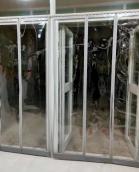 2纱窗隐形细密 防蚊虫 过滤防护120.00块91080.00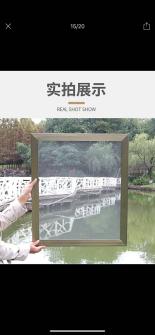 3擦玻璃器可伸缩杆 加长刮刀15.00个30450.00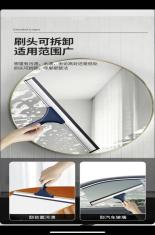 4五节柜对开门 灰白色1000.00套66000.00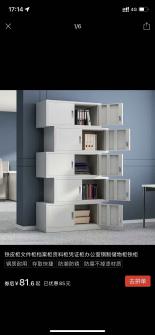 5檀香（卫生香）去异味 防臭 净化空气7.00盒1070.00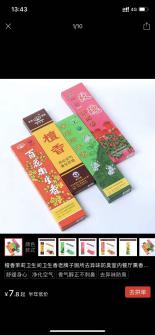 6杀虫气雾剂  强力无味 750mL15.00瓶20300.00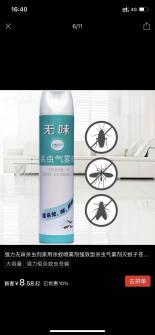 7竹牙签 袋装 5000支  约6.5cm45.00袋145.00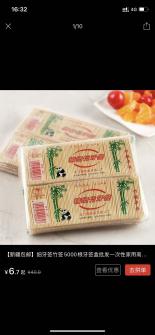 8固体酒精10克/800粒120.00箱1120.00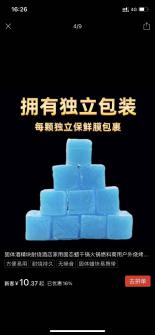 9空气清新剂净含量480mL   40瓶/件225.00件1225.00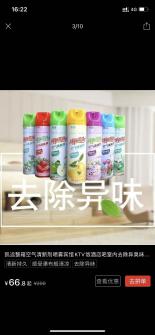 10不锈钢锅架隔热防烫双层25.00个250.00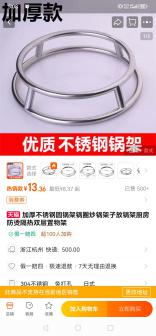 11苍蝇拍规格：495mm*125cm*25mm5.00个20100.00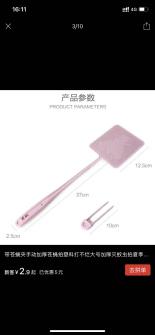 12防油贴纸规格：20米/60cm40.00卷280.00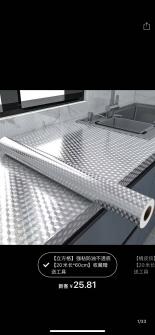 13不锈钢细网丝不锈钢编织过滤网 20目20.00米801600.00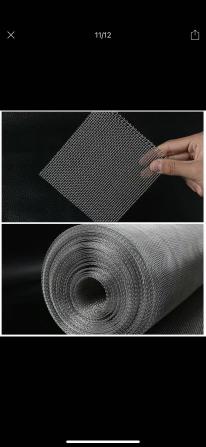 14不锈钢油瓢大勺口 加厚款总长58cm 手柄长45cm25.00件30750.00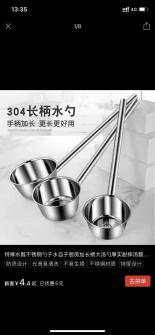 15炒菜铲子总长37.5cm 直径9cm18.00把30540.00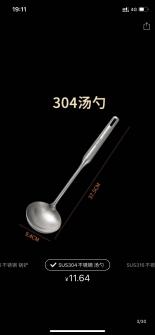 16防臭排水管304加厚 耐高温 防鼠咬30.00个401200.00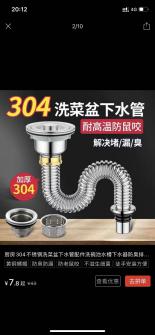 17耳锅厨师专用铁锅 90cm100.00个5500.00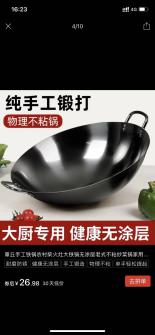 18多功能蛇皮软管三层防爆，PVC软管1.5米5075.00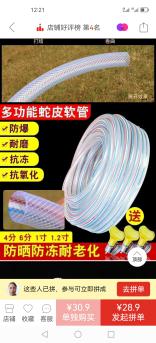 19包塑钢丝绳型号：2432（包括卡扣50个）粗：3mm10米25250.00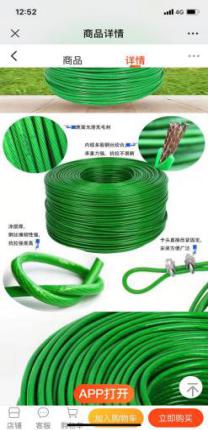 20蒸饭柜整套打火器炉盘天然气专用200.00套4800.00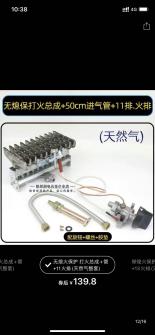 21保鲜膜45cm*300米  6支装50.00件201000.00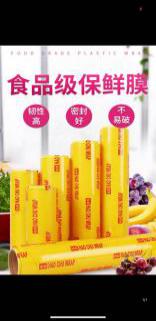 22门锁家用防盗锁25mm3把2060.00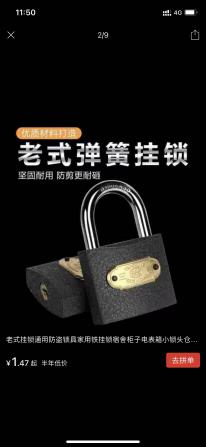 23洗衣粉280克×20袋60.00袋301800.00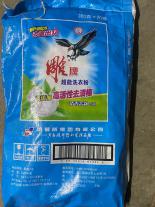 24扫把（普通）长80cm×40cm20.00把801600.00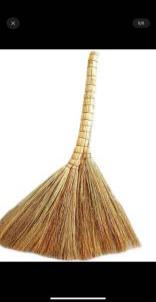 25方拖把实木90cm25个20500.00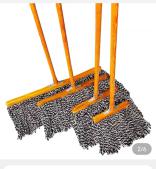 26玻璃茶壶加厚耐热20.00把480.00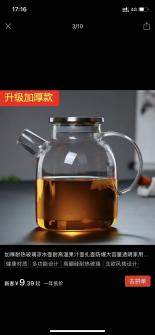 27电击灭蝇灯电击式，静音70.00个10700.00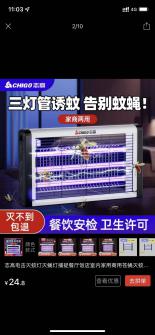 28蒸箱电热管长250mm 宽度可调节加厚材质 不锈钢 防触电35.00个20700.00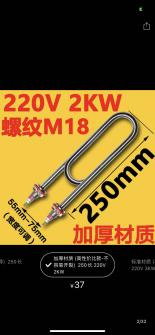 29油灰铲刀长：202mm/宽65mm6.00个20120.00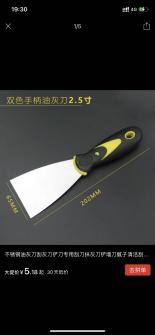 30油灰铲刀长：215mm/宽100mm8.00个20160.00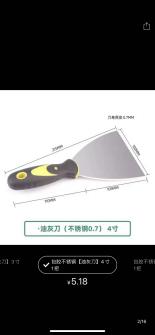 31灶台不锈钢软管长1.5米  不锈钢材质30.00根20600.00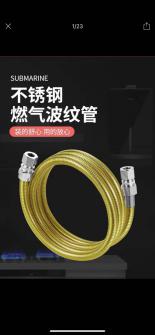 总预算合计（大写）：贰万贰仟捌佰伍拾伍元整总预算合计（大写）：贰万贰仟捌佰伍拾伍元整总预算合计（大写）：贰万贰仟捌佰伍拾伍元整小   写（元）：22855.00小   写（元）：22855.00小   写（元）：22855.00小   写（元）：22855.00小   写（元）：22855.00小   写（元）：22855.00